14th Annual Pagosa Penguin PlungeJanuary 20th, 2024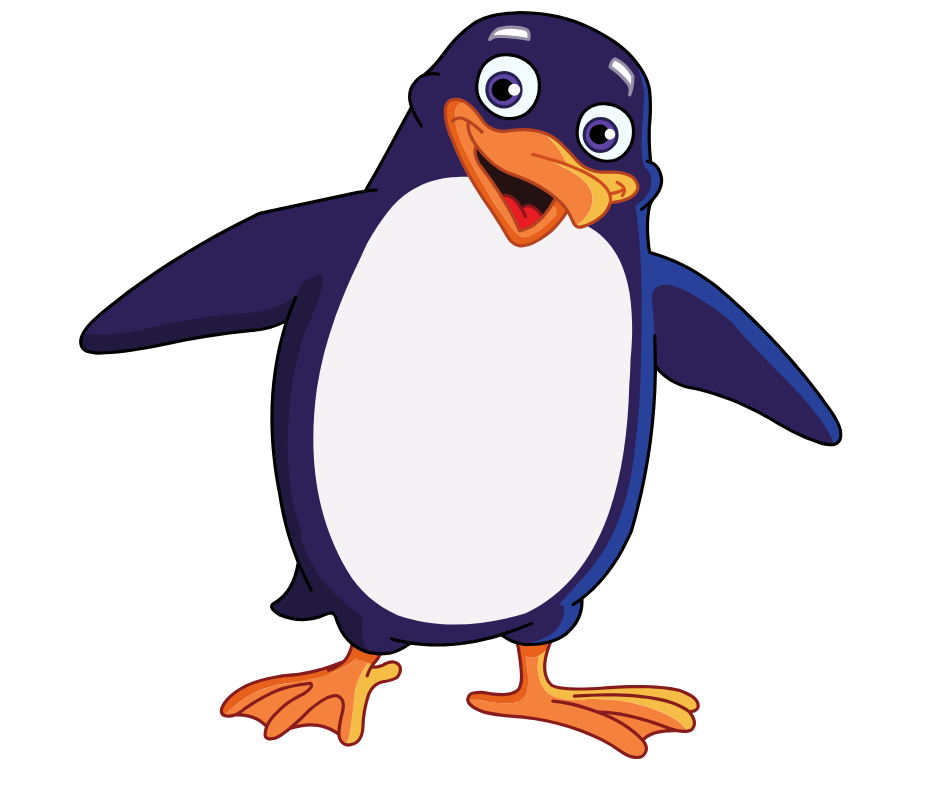 Check in: 12:00 p.m. Take the Plunge: 1:00 p.m.CONTRIBUTION FORMRegistration Fee: $30 per plunger (Payable to Pagosa Springs Chamber of Commerce) separate from pledgesPledges should be made payable to charitable organizationA minimum of $50 in pledges is required in order to participatePagosa Penguin PlungeRelease and waiver of liability, assumption of risk and indemnity and parental consent agreement.In consideration of participating in the Pagosa Penguin Plunge, I represent that I understand the nature of the Plunge event and that I and/or my minor child am qualified, in good health, and proper physical condition to participate in such an activity. I acknowledge that if I and/or my minor child believe event conditions are unsafe I and/or my minor child will immediately discontinue participation in the Activity. I fully understand that the Pagosa Penguin Plunge event involve risks of serious bodily injury, including permanent disability, paralysis, and death, which may be caused by my own actions or inactions, those of others participating in the event, the conditions in which the event takes place, or the negligence of the “releases” named below; and I fully accept and assume all such risks and all responsibility for losses, costs, and damages I and/or my minor child may incur as a result of my and/or my minor child’s participation in the Activity. I hereby release, discharge, and covenant not to sue Pagosa Springs Chamber of Commerce, event sponsor sites, respective administrations, directors, agents, officers, volunteers, employees, board members, other participants, any advisors and if applicable, owners and lessons of premises on which the Activity takes place: each considered one of the minor child caused or alleged to be caused in whole or in part by the negligence of the “releases” or otherwise, including negligent rescue operations; and I further agree that if, despite the release, waiver of liability, and assumption of risk, I or anyone on my/and or my minor child’s behalf makes a claim against any of the “Releases”, I will indemnify, save and hold harmless each of the releases from any loss, liability, damage or cost which any may incur as the result of such claim. I have read this RELEASE AND WAIVER OF LIABILITY, ASSUMPTION OF RISK, AND INDEMNITY AGREEMENT, AND PARENTAL CONSENT AGREEMENT, understand that I have given up substantial rights by signing it and have signed it freely and without any inducement or assurance of any nature, and intend it to be a complete and unconditional release of all liability to the greatest extent allowed by law and agree that if any portion of this agreement is held to be invalid, the balance, notwithstanding, shall continue in full force and effect.______________________________________Date______________________________________Printed name of Participant______________________________________Signature of Participant (only if 18 or older)______________________________________Signature of Parent or Legal Guardian (if participant is between the ages of 15-18)(participants under 15 years of age need to obtain special permission from Pagosa Springs Chamber to participate) Pagosa Penguin Team Captain ChecklistUse this checklist to ensure you have completed all of the steps necessary to have a successful team plunge for your organization or non-profit.Email your team name, names of plungers and non-profit to director@pagosachamber.com so they can have an accurate list of who is plunging. Set a fundraising goal and a ‘people’ goal for your teamRally your team. Email your coworkers, friends, family to join the team, or even ask your boss to help rally company supportProvide your team members with the registration/contribution sheet if they collect any cash or checks in addition to their online contributionsYou will be required per person to pay a $30 registration fee to help with administration and operation support of the eventEncourage all team members to be active fundraisers—all money raised helps your organizationEmail, call or text team members regularly to let them know the details of the plunge dayCreate team t-shirts or costumes for the big plunge day (choreographic plunges are always welcome)Collect donations and registration formsBring donations and registration forms to the Plunge registrationGet ready to plunge!Pledge NameTelephoneCash / Check #Amount ReceivedPledge SubtotalPledge SubtotalPledge SubtotalMatching Gift *Many employers make charitable donations—ask your Human Resource department*Matching Gift *Many employers make charitable donations—ask your Human Resource department*Matching Gift *Many employers make charitable donations—ask your Human Resource department*TOTAL ENCLOSEDTOTAL ENCLOSEDTOTAL ENCLOSED